TEXTE ADOPTATEP8_TA(2019)0306Produsele fertilizante UE ***IComisia pentru piața internă și protecția consumatorilorPE599.728Rezoluția legislativă a Parlamentului European din 27 martie 2019 referitor la propunerea de regulament al Parlamentului European și al Consiliului de stabilire a normelor referitoare la punerea la dispoziție pe piață a produselor fertilizante cu marcaj CE și de modificare a Regulamentelor (CE) nr. 1069/2009 și (CE) nr. 1107/2009 (COM(2016)0157 – C8-0123/2016 – 2016/0084(COD))(Procedura legislativă ordinară: prima lectură)Parlamentul European,–	având în vedere propunerea Comisiei prezentată Parlamentului European și Consiliului (COM(2016)0157),–	având în vedere articolul 294 alineatul (2) și articolul 114 din Tratatul privind funcționarea Uniunii Europene, în temeiul cărora propunerea a fost prezentată de către Comisie (C8-0123/2016),–	având în vedere articolul 294 alineatul (3) din Tratatul privind funcționarea Uniunii Europene,–	având în vedere avizul Comitetului Economic și Social European,–	având în vedere acordul provizoriu aprobat de comisia competentă în temeiul articolului 69f alineatul (4) din Regulamentul său de procedură și angajamentul reprezentantului Consiliului, exprimat în scrisoarea din 12 decembrie 2018, de a aproba poziția Parlamentului în conformitate cu articolul 294 alineatul (4) din Tratatul privind funcționarea Uniunii Europene,–	având în vedere articolul 59 din Regulamentul său de procedură,–	având în vedere raportul Comisiei pentru piața internă și protecția consumatorilor și avizele Comisiei pentru mediu, sănătate publică și siguranță alimentară, Comisiei pentru agricultură și dezvoltare rurală și Comisiei pentru comerț internațional (A8-0270/2017),1.	adoptă poziția sa în primă lectură prezentată în continuare;2.	solicită Comisiei să îl sesizeze din nou în cazul în care își înlocuiește, își modifică în mod substanțial sau intenționează să-și modifice în mod substanțial propunerea;3.	încredințează Președintelui sarcina de a transmite Consiliului și Comisiei, precum și parlamentelor naționale poziția Parlamentului.P8_TC1-COD(2016)0084Poziția Parlamentului European adoptată în primă lectură la 27 martie 2019 în vederea adoptării Regulamentului (UE) 2019/... al Parlamentului European și al Consiliului de stabilire a normelor privind punerea la dispoziție pe piață a produselor fertilizante UE și de modificare a Regulamentelor (CE) nr. 1069/2009 și (CE) nr. 1107/2009 și de abrogare a Regulamentului (CE) nr. 2003/2003(Întrucât s-a ajuns la un acord între Parlament şi Consiliu, poziţia Parlamentului corespunde cu actul legislativ final, Regulamentul (UE) 2019/1009.)Parlamentul European2014-2019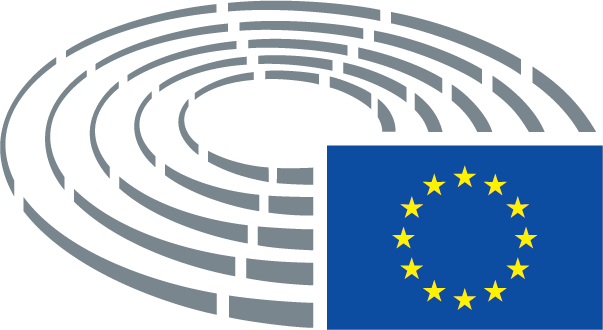 